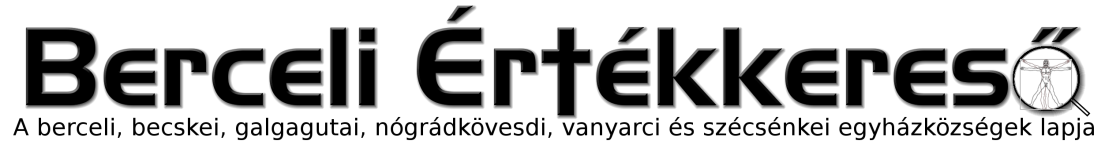 V. évf. 32. szám Évközi 17. vasárnap	2018. július 29.Ferenc pápa a családoknak (2. rész):Ma ugyanazt tesszük, mint a nácik, csak fehér kesztyűben!Egy további probléma, melyről az Amoris laetitiában olvashatunk, a gyermeknevelés. Nem könnyű gyermekeket nevelni. A mai gyermekek ügyesebbek nálunk. A virtuális világban jobban kiismerik magukat, mint mi. De nevelni kell őket a közösségi életre, a családi életre. Nevelni kell őket, hogy áldozatot tudjanak hozni egymásért. Nem könnyű gyermekeket nevelni. Súlyos problémákkal kell megküzdeni. És ti, akik szeretitek a családot, sokat tudtok segítni ebben más családoknak. A család kaland, szép kaland! Manapság annak vagyunk tanúi – fájdalommal mondom –, hogy sokszor úgy kezd valaki családalapításba vagy úgy köt házasságot, mintha lottózna. „Fogjunk bele. Ha megy, megy, ha nem megy, akkor töröljük a dolgot, és új lappal kezdünk.” Felszínes megközelítése ez a legnagyobb ajándéknak, amelyet Isten az emberiségnek adott, a családnak. Az ember megteremtése után ugyanis Isten megmutatja, hogy saját képére és hasonlatosságára teremtette a férfit és a nőt. És amikor maga Jézus, a házasságról beszél, azt mondja: „A férfi elhagyja apját és anyját, és feleségével egy test lesznek.” Mert ők ketten Isten képe és hasonlatossága. Ti Isten ikonja vagytok: a család Isten ikonja. A férfi és a nő Isten képe. Ezt ő [Jézus] mondja, nem én. Ez nagy, ez szent dolog!Aztán manapság – fáj kimondani – „diverzifikált” családokról, eltérő családtípusokról beszélnek. Igaz, hogy a „család” analóg szó, mert beszélünk csillagcsaládokról, növénycsaládokról, állatcsaládokról…, analóg szó. De az emberi család mint Isten képe, férfi és nő, az egyedüli. Egyedülálló! Előfordul, hogy a férfi és a nő nem hívő: de ha szeretik egymást, és házasságot kötnek, akkor ők Isten képe és hasonlatossága, még ha nem is hisznek. Ez titok. Szent Pál „nagy titoknak”, „nagy szentségnek” nevezi (vö. Ef 5,32). Igazi titok. Nekem tetszik mindaz, amit mondtál, és a szenvedély, amellyel mondtad. Így, szenvedéllyel kell beszélni a családról!Egyszer, talán egy évvel ezelőtt, felhívtam egy rokonomat, aki házasodott. Negyven év körüli. A végén megkérdeztem: „Mondd csak, melyik templomban lesz az esküvő?” „Még nem tudjuk pontosan, mert olyan templomot keresünk, amely illik – itt mondta menyasszonya nevét – esküvői ruhájához…, és még vendéglőt is keresnünk kell…” Gondoljatok csak bele, ez volt a fontos! Amikor a másodlagos átveszi a fontos helyét. A fontos az, hogy szeressék egymást, részesedjenek a szentségben és haladjanak előre…, aztán pedig lehet ünnepséget rendezni, amilyet csak akartok.Egyszer találkoztam egy párral, akik tíz éve házasok voltak, de nem volt gyermekük. Nehéz ezt szóba hozni, mert sok esetben szeretnének gyermeket, de nem jön. Nem igaz? Nem tudtam, hogyan beszéljek erről. De aztán kiderült, hogy ők nem akartak gyermeket. Otthon volt három kutyájuk, két macskájuk… Jó dolog, ha van kutyánk, ha van macskánk, jó dolog… Mégis, amikor azt hallod, hogy azt mondják neked: „Még nem akarunk gyermeket, mert vidékre akarunk költözni, aztán utazni akarunk…” Pedig a gyermekek jelentik a legnagyobb ajándékot. A gyermekek, akiket úgy kell fogadni, ahogy jönnek, ahogy Isten küldi őket, ahogy Isten megengedi – még ha betegek is. Azt hallottam, divatban van – vagy legalábbis megszokott dolog –, hogy a terhesség első hónapjaiban vizsgálatokat végeztetnek, hogy lássák, ha a magzat nincs jól vagy valamilyen problémával születne… Az első, amit javasolnak nekik: „Elhajtsuk?” Megölik a magzatokat. A kényelmes élet biztosítására kidobnak egy ártatlant. (Folytatjuk.)Imatalálkozó Bercelen2018. 08. 04–05.Helye: Római Katolikus Templom BercelIdőpont: 2018. augusztus 4. (szombat) 17:00 órátólA találkozó az esti szentmisével kezdődik, ezután a templomban másnap estig imaórák lesznek. Éjjel is lesz virrasztás, óránkénti váltással. A vasárnapi mise után énekes imaóra gyereknek. Sátorozásra is van lehetőség, így megoldható az éjjeli pihenés. Az imaórákkal párhuzamosan előadásokra, vetítésekre kerül sor.A szállásra jelentkezés: jmszbml@gmail.com e-mail címen, vagy telefonon 06 20-2926436.HIRDETÉSEKBercelen a 12. csoport takarít.A plébániai kormányzó 2018.08.01-02 között szabadságon lesz2018.07.30.	H	17:00	Szentmise a Galgagutai Templomban2018.07.31.	K	17:00	Micsutka Ferenc gyászmiséje és temetése Bercelen2018.08.01.	Sz	18:30	Szentségimádás a Berceli Templomban2018.08.02.	Cs	17:30	Szentségimádás a Berceli Templomban2018.08.03.	P	08:30	Szentmise a Berceli Templomban (BonumTv)2018.08.04.	Sz	16:00	Kertész Csaba és Nyári Csilla házasságkötése a Berceli Templomban		17:00	Szentmise a Berceli Templomban, utána Imatalálkozó. A templomban másnap estig imaórák lesznek. Éjjel is lesz virrasztás, óránkénti váltással. Sátorozásra is van lehetőség, így megoldható az éjjeli pihenés. Az imaórákkal párhuzamosan előadásokra, vetítésekre kerül sor. A szállásra jelentkezés: jmszbml@gmail.com e-mail címen, vagy telefonon 06 20-2926436.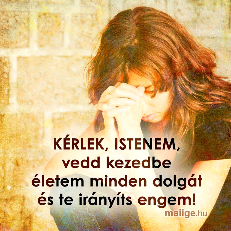 2018.08.05.	V	08:30	Szentmise a Berceli Templomban –			utána gyerek imaóra		10:30	Szentmise a Galgagutai Templomban		10:30	Igeliturgia a Becskei Templomban		12:00	Igeliturgia a Szécsénkei Templomban		12:00	Szentmise a Nógrádkövesdi Templomban2018.08.01–06. 	Galgamenti Nagyboldogasszony Közösség Ifjúsági Tábora2018.08.18. 16:00 Iszák Róbert és Csordás Manuela Ruth házasságkötése Zebegényben2018.08.20–27. 	Mesterkurzus a Berceli Kastélyban2018.08.23–26. 	Családi Cserkész Fesztivál a Szent Miklós Közösségi HázbanHivatali ügyintézés: Római Katolikus Plébánia 2687 Bercel, Béke u. 20.tel: 0630/455-3287 web: http://bercel.vaciegyhazmegye.hu, e-mail: bercel@vacem.huBankszámlaszám: 10700323-68589824-51100005